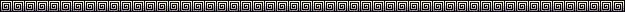 Информация о проведенных мероприятиях в рамках проведения «Дня героев Отечества»в МБОУ «Атланаульская гимназия им. Ирчи Казака»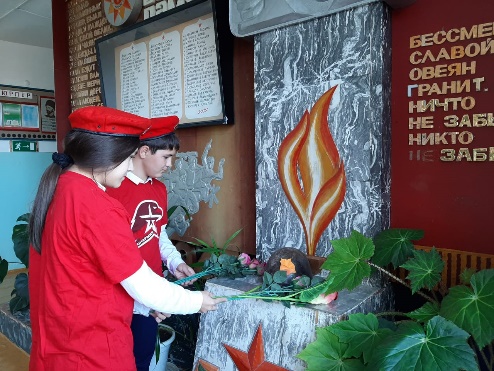 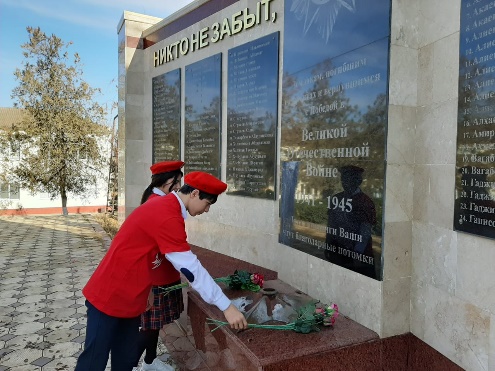 Возложение юнармейцамигимназии цветов к мемориалу памяти учасников Великой Отечественной войны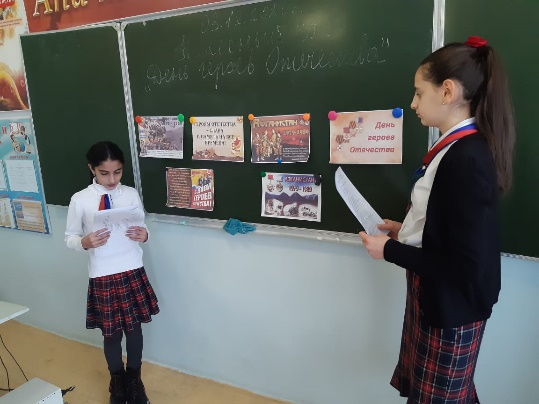 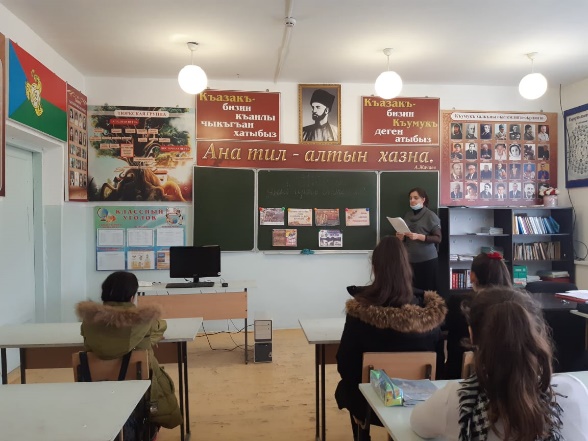 9.12.2020  Классный час в 6 «В»- 13 учащихсяТема: «Герои Дагестана»Классный руководитель-Абеева С.И.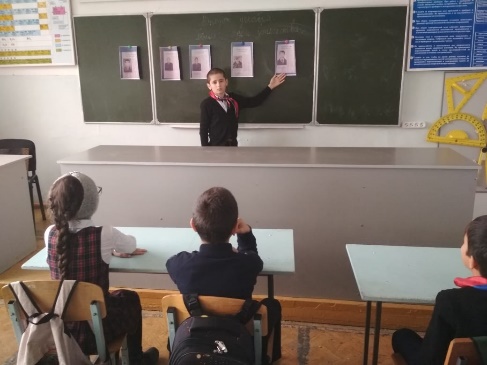 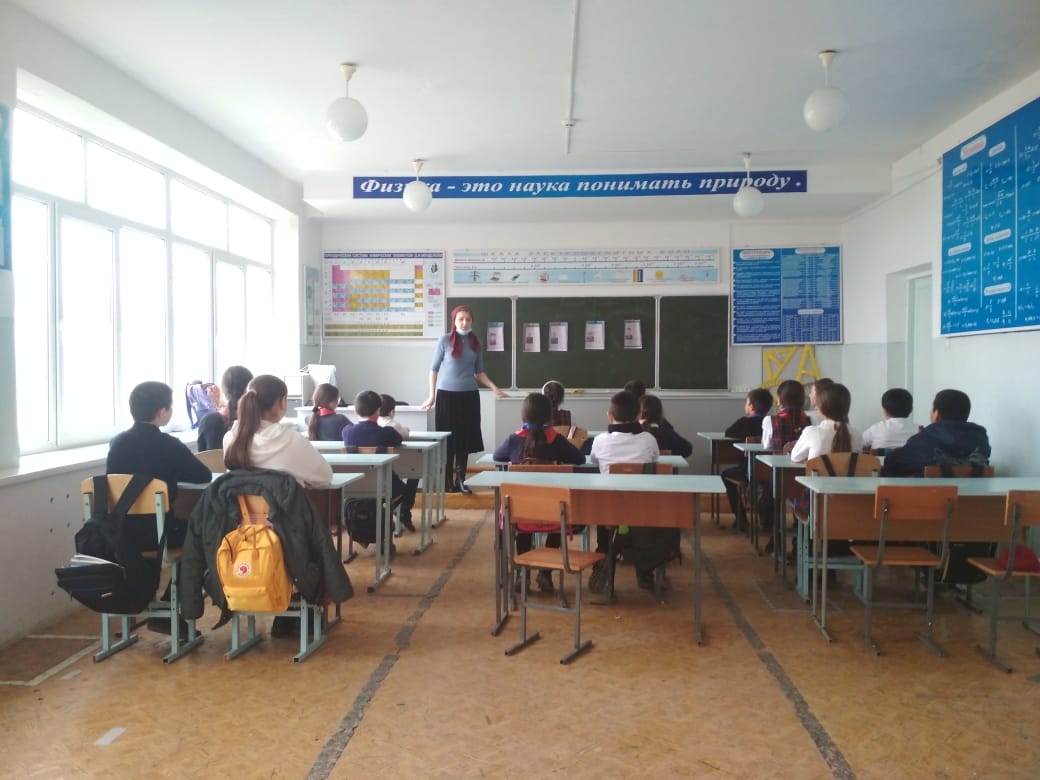 9.12.2020  Классный час в 5 «А»- 18 учащихсяТема: «Герои- односельчане»Классный руководитель-Абакарова Б.М.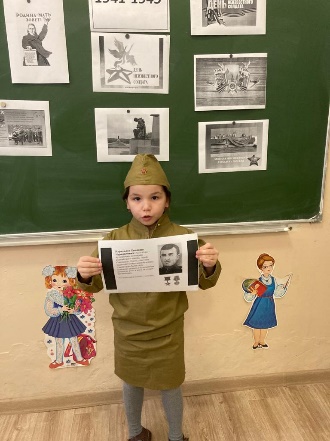 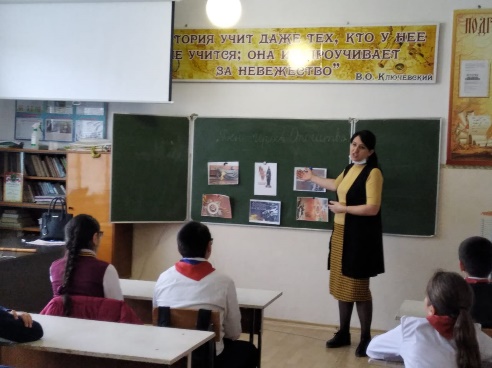 9.12.2020  Классный час в 2 «Б»- 18 учащихсяТема: «Имя твое бессмертно»Классный руководитель-Гаджидадева Л.М.9.12.2020  Классный час в 6 «Б»- 17 учащихсяТема: «Герои Отечества»Классный руководитель-Мамаева З.М.МУНИЦИПАЛЬНОЕ БЮДЖЕТНОЕ ОБЩЕОБРАЗОВАТЕЛЬНОЕ УЧРЕЖДЕНИЕ«Атланаульская гимназия им. И.Казака»МР «Буйнакский район»368216 Республика Дагестан Буйнакский район с. Атланаул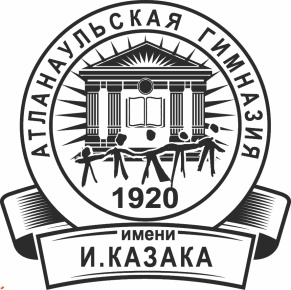 ИНН:0507009642ОГРН:1030500713616КПП:050701001ОКПО:58931252E-mail: Atlanaul@rambler.ruwww:http://atlan.dagschool.com/тел.8(9064) 47 55 70